Ценностите и целите на Европейския съюз и политиката на организацията за справяне с COVID-19Като част от училищната програма за училища посланици на ЕП младшите посланици при ПГИТ,,Алеко Константинов" - Велинград от 11а клас Евелина Радкова, Ахмед Медов, Красимир Кисимов и Леда Мастрафчиева, в часа на класа, запознаха учениците от 9 клас с ценностите и целите на Европейския съюз и политиката на организацията за справяне с COVID-19. Проследявайки идеята за възникване на ЕС, посочвайки първите стъпки за насърчаване на икономическото сътрудничество между страните и създаването на единен пазар бяха акцентите в тяхното изложение. Заедно със своята ръководителка г-жа Добринка Баханова изготвиха и презентация за институциите на ЕС и техните функции, символи и девиз. Мирът, справедливото отношение, зачитането и уважението културата на другия са още принципите, които младшите посланици разясниха пред своите съученици, защото младите хора трябва да опознаят структурата, функциите на институциите и философията на Европейския съюз, да се почувстват съпричастни към ценностите му. да бъдат готови като бъдещи граждани на Европа – да живеят и работят в нейните реалности. Така ще ги насърчим да се включват в различните инициативи, да придобиват опит и знания, най - вече самочувствие, че са част от Обединена Европа.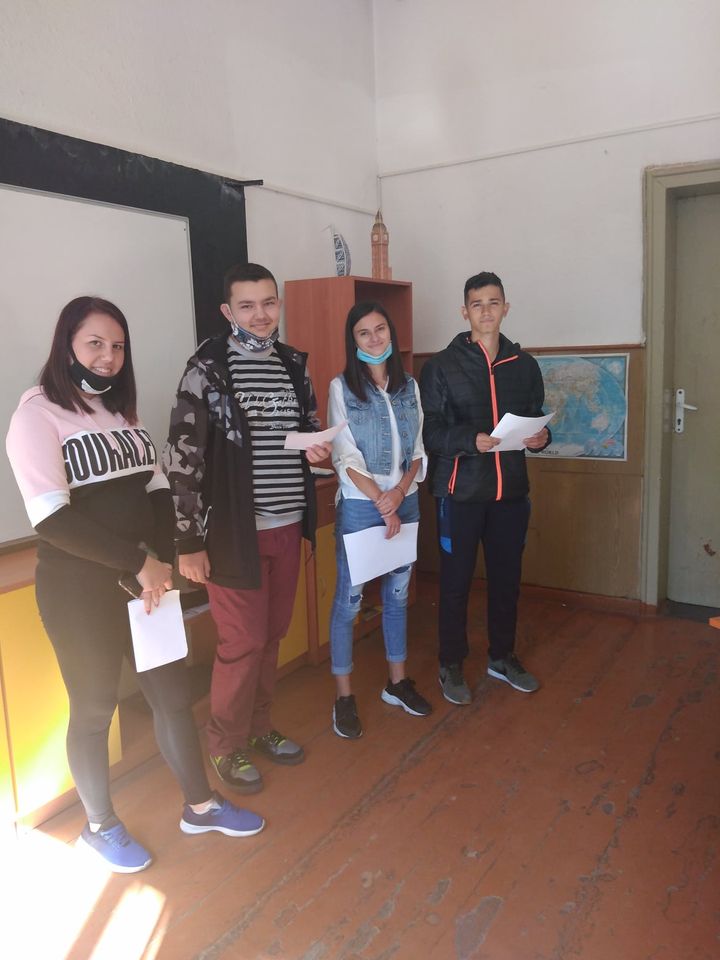 